            КАРАР                                                                   ПОСТАНОВЛЕНИЕ    05 декабрь 2014 й.                             № 58                       05 декабря 2014 г.Об утверждении муниципальной программы «Развитие жилищно-коммунального хозяйства  сельского поселения Зильдяровский сельсовет муниципального района Миякинский район Республики Башкортостан на 2015 -2017 годы »       В соответствии с Федеральным законом «Об общих принципах организации местного самоуправления в Российской Федерации» от 06.10.2003 № 131-ФЗ, в целях совершенствования программно-целевого планирования бюджетных расходов  постановляю : 1. Утвердить муниципальную программу «Развитие жилищно-коммунального хозяйства  сельского поселения Зильдяровский сельсовет муниципального района Миякинский район Республики Башкортостан на 2015 -2017 годы» (далее Программа) 2.Постановление № 5 от 05.11.2013 года «Об утверждении муниципальной программы «Развитие  жилищно-коммунального хозяйства сельского поселения Зильдяровский  сельсовет муниципального района Миякинский район Республики Башкортостан на 2014-  2016 годы» отменить. 3. Настоящее постановление обнародовать на информационном стенде администрации сельского поселения  4.Контроль за исполнением настоящего постановления оставляю за собой. Глава сельского поселения                                      З.З.ИдрисовПриложениеМуниципальная  программа  «Развитие жилищно-коммунального хозяйства сельского  поселения Зильдяровский сельсовет  муниципального района Миякинский район  Республики Башкортостан»1. Паспорт  Программы 2. Анализ текущей ситуации и основные проблемы в сфере реализации Программы        Одним из приоритетов национальной жилищной политики Российской Федерации и соответственно, администрации сельского поселения Зильдяровский сельсовет является обеспечение комфортных условий проживания, доступности коммунальных услуг для населения. Решение острой проблемы улучшения условий проживания населения возможно через обеспечение объектами социальной и инженерной инфраструктуры.        Природно-климатические условия сельского поселения, его географическое положение и рельеф создают относительно благоприятные предпосылки для проведения работ по благоустройству территорий, развитию инженерной инфраструктуры территории поселения.       В настоящее время населения поселения составляет 1940   чел.        В последние годы в поселении проводилась целенаправленная работа по благоустройству и социальному развитию сельского поселения Зильдяровский сельсовет. В тоже время в вопросах благоустройства территории поселения имеется ряд проблем. Благоустройство населенных пунктов поселения не отвечает современным требованиям. Большие нарекания вызывают благоустройство и санитарное содержание дворовых территорий. По прежнему серьезную озабоченность вызывает состояние сбора, утилизации отходов, освещение улиц поселения. Работы по благоустройству населенных пунктов поселения не приобрели пока комплексного, постоянного характера. Несмотря на предпринимаемые меры, растет количество несанкционированных свалок мусора и бытовых отходов, отдельные домовладения не ухожены. Эти проблемы не могут быть решены в пределах одного финансового года, поскольку требуют значительных бюджетных расходов. Для решения проблем необходимо использовать программно-целевой метод. Комплексное решение проблемы окажет положительный эффект на  санитарно-эпидемиологическую обстановку, предотвратит угрозу жизни и безопасности граждан, будет способствовать повышению уровня их комфортного проживания.     Конкретная деятельность по выходу из сложившейся ситуации  должна осуществляться в соответствии с настоящей  Программой. 3. Цель (цели) и ожидаемые результаты реализации муниципальной программы.Основной целью  настоящей Программы является улучшение состояния коммунальной инфраструктуры, качества предоставления жилищно-коммунальных услуг и обеспечение комфортным жильем. При реализации данной программы администрация сельского поселения Зильдяровский сельсовет  планирует достичь следующих целей:- снижение уровня износа объектов коммунальной инфраструктуры;- повышение уровня внешнего благоустройства и санитарного содержания территории поселения;- обеспечение жителей населенных пунктов качественной питьевой водой, отвечающей требованиям санитарным требованиям.Срок реализации Программы – 2015- 2017 годы. Перечень целевых индикаторов (показателей), характеризующих ежегодный ход и итоги реализации   Программы Муниципальная программа реализуется посредством 2 подпрограмм: 1 . Реализация мероприятий в области коммунального хозяйства    сельского поселения Зильдяровский сельсовет .2. Благоустройство территории населенных пунктов   сельского поселения Зильдяровский сельсовет . 4. Ресурсное обеспечение муниципальной  программы.Общий объем бюджетных ассигнований, требуемых для реализации подпрограмм –7500 тыс. рублей. Расходы предусмотрены за счет средств республиканского бюджета, бюджета поселения. Приложение к муниципальной программе  1.Подпрограмма «Реализация мероприятий в области коммунального хозяйства   сельского поселения Зильдяровский  сельсовет муниципального района Миякинский район Республики Башкортостан»2.     Паспорт подпрограммы 3.     Цель и ожидаемые результаты реализации  Подпрограммы Основной целью реализации Подпрограммы  «Реализация мероприятий в области коммунального хозяйства сельского поселения» является:- создание условий для приведения коммунальной инфраструктуры в соответствие со стандартами качества;- обеспечение жителей населенных пунктов качественной питьевой водой. Реализацию муниципальной программы планируется осуществлять посредством подпрограммы «Реализация мероприятий в области коммунального хозяйства сельского поселения».Подпрограмма предусматривает:- ремонт водопроводных сетей на территории поселения;- ремонт общественных колодцев для жителей населенных пунктов.   Мероприятия Подпрограммы 2.    Подпрограмма  «Благоустройство территории населенных пунктов  сельского поселения»2.1  Паспорт подпрограммы 2.2    Цель и ожидаемые результаты реализации  Подпрограммы  При реализации данной программы администрация сельского поселения планирует достичь следующих целей:- повышение уровня внешнего благоустройства и санитарного содержания территории сельского поселения;- активизация работ по благоустройству территории поселения в границах населенного пункта, - качественное и эффективное освещение территории поселения;- развитие и поддержка инициатив жителей населенных пунктов по благоустройству, санитарной очистке  мест захоронения (кладбища), придомовых территорий и общественных мест массового пребывания граждан.Сведения целевых индикаторах (показателях) реализации  Подпрограммы  Реализацию муниципальной программы планируется осуществлять посредством подпрограммы «Благоустройство территории населенных пунктов сельского поселения».Подпрограмма предусматривает:- систематический уход за существующими зелеными насаждениями (окашивание территории поселения, опиловка старых деревьев, подсадка саженцев и т.п.);- ликвидацию несанкционированных свалок и иные мероприятия по благоустройству;- ремонт обелиска, памятников-ремонт родников-содержание кладбищ   Мероприятия ПодпрограммыБашkортостан РеспубликаhыМиәкә районы муниципаль районының Елдәр ауыл советы ауыл биләмәhе Хакимиәте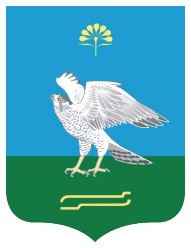 Республика БашкортостанАдминистрация сельского поселения Зильдяровский сельсовет муниципального района Миякинский районНаименование программы  Развитие жилищно-коммунального хозяйства сельского поселения Зильдяровский сельсовет муниципального района Миякинский район Республики БашкортостанСрок реализации программы2015-2017годы Администратор программыАдминистрация сельского поселения Зильдяровский сельсовет Исполнитель ПрограммыАдминистрация сельского поселения Зильдяровский сельсовет Перечень подпрограмм «Реализация мероприятий в области коммунального хозяйства сельского поселения Зильдяровский сельсовет »;«Благоустройство территории населенных пунктов сельского поселения Зильдяровский сельсовет »Цель  (цели) программы- повышение уровня внешнего благоустройства и санитарного содержания территории сельского поселения;- создание условий для при ведения коммунальной инфраструктуры в соответствие со стандартами качества;- активизация работ по благоустройству территории поселения в границах населенных пунктов, монтаж систем наружного освещения улиц населенных пунктов;- создание комфортных условий жизнедеятельности на селе. Объем ресурсного обеспечения программыОбщий объем  бюджетных ассигнований: 2015 год - 3000  тыс.руб.,2016 год  -3000 тыс.руб.,2017 год – 1500 тыс.руб.Объем бюджетных ассигнований на 2016-2017г.г. подлежит уточнению при подготовке бюджета поселения на очередной финансовый год и плановый период на соответствующие годы.№ п/пНаименование целевого индикатора (показателя)Ед. изм.ГодыГодыГоды№ п/пНаименование целевого индикатора (показателя)Ед. изм.20152016 20171Строительство водонапорной башништ11-2.Капитальный ремонт водопроводных сетейкм2,02,01,53.Ремонт родника   ед. 2 2 14Ограждение скважин, водонапорной башни ед2214.Рост удовлетворенности населения благоустройством населенных пунктов%357№ п/пИсточник ресурсного обеспечения201520162017Программа, всего:(тыс.руб) 3000 3000 1500Бюджетные ассигнования- местный бюджет100 100 50- республиканский  бюджет 2900 2900 14501.Подпрограммы1.1Подпрограмма «Реализация мероприятий в области коммунального хозяйства  сельского поселения2100 2100 6501.2Подпрограмма «Благоустройство территории населенных пунктов сельского поселения»800800800- местный бюджет300 300 300- республиканский  бюджет 500 500 500Тип подпрограммыАналитическаяНаименование подпрограммыРеализация мероприятий в области коммунального хозяйства сельского поселения Зильдяровскийсельсовет Срок реализации подпрограммы2015-2017Исполнители подпрограммыАдминистрация сельского поселенияЦель (цели) подпрограммы- создание условий для приведения коммунальной инфраструктуры в соответствие со стандартами качестваОбъем ресурсного обеспечения подпрограммыОбщий объем бюджетных ассигнований:2015 год – 2100тыс. руб.;2016 год –2100тыс. руб.,2017 год – 1450 тыс. руб.-местный бюджет: 0 руб- республиканский бюджет:2015 год –2100тыс. руб.2016 год –2100 тыс. руб.2017 год –1450тыс.рубОбъем бюджетных ассигнований на 2016-2017 гг. подлежит уточнению при подготовке местного бюджета на очередной финансовый год и плановый период на соответствующие годы.№п/пНаименование мероприятийИсточник финансированияОбъем бюджетных ассигнований тыс.рубОбъем бюджетных ассигнований тыс.рубОбъем бюджетных ассигнований тыс.руб№п/пНаименование мероприятийИсточник финансирования2015201620171.Капитальный ремонт водопровода водонапорных башен 3 каптажей ограждениеРеспубликанский бюджет 2005,050,0 30,0 15,0 2005,0 50,0 30,0 15,0 1355,0 50,0 30,0 15,0 Итого 2100,02100,01450,0Тип подпрограммыАналитическаяНаименование подпрограммыБлагоустройство территории населенных пунктов сельского поселенияСрок реализации подпрограммы2015-2017Исполнители подпрограммыАдминистрация сельского поселенияЦель (цели) подпрограммы- повышение уровня внешнего благоустройства и санитарного содержания территории  поселения;- активизация работ по благоустройству территории поселения в границах населенных пунктов, проектирование и монтаж уличного освещения;- развитие и поддержка инициатив жителей населенных пунктов по благоустройству, санитарной очистке мест захоронения (кладбище) и придомовых территорий.Объем ресурсного обеспечения подпрограммыОбщий объем бюджетных ассигнований:2015 год –    800тыс. руб.,2016 год –   800  тыс. руб.,2017 год –   800  тыс. руб.Объем бюджетных ассигнований на 2016-2017 гг. подлежит уточнению при подготовке местного бюджета на очередной финансовый год и плановый период на соответствующие годы.№ п/пНаименование целевого индикатора (показателя)Ед. изм.ГодыГодыГоды№ п/пНаименование целевого индикатора (показателя)Ед. изм.2015201620171.Рост удовлетворенности населения благоустройством населенных пунктов%357№п/пНаименование мероприятийИсточник финансированияОбъем бюджетных ассигнованийОбъем бюджетных ассигнованийОбъем бюджетных ассигнованийОбъем бюджетных ассигнований№п/пНаименование мероприятийИсточник финансирования20152015201620171.Ремонт обелиска ,памятников Республиканский бюджетРеспубликанский бюджет20,010,0    10.02.Содержание  мест захоронений, кладбищаРеспубликанский бюджет Республиканский бюджет 30,050,050,03.Монтаж уличного освещенияРеспубликанский бюджетРеспубликанский бюджет50,050,050,04.Коммунальные услуги по содержанию уличного освещенияРеспубликанский бюджетРеспубликанский бюджет150,0150,0150,05.Проектирование схемы водоснабженияРеспубликанский бюджетРеспубликанский бюджет100,0--6.Закупка инвентаря для трактора МТЗ-82, содержание трактораРеспубликанский бюджетРеспубликанский бюджет100,0100,0100,07Приобретение контейнеров для мусора Республиканский бюджет Республиканский бюджет 50.050.050.08.Установка звуковой сигнализации (оповещения)Республиканский бюджетРеспубликанский бюджет-50,050.09. Приобретение пожарного инвентаря (пожарный рукав, огнетушитель и т.д.)Республиканский бюджетРеспубликанский бюджет-40,0 40,0  Итого Республиканский бюджетРеспубликанский бюджет500,0500,0500,010Обновление номеров домов, названий улицБюджет поселенияБюджет поселения50,050,050,011Благоустройство родников, колодцевБюджет поселенияБюджет поселения150,0150,0150,012Содержание кладбищБюджет поселенияБюджет поселения100,0100,0100,0Итого Бюджет поселенияБюджет поселения300,0300,0300,0